الصف الثامن علم الأحياء4. السكان والتكوين البيولوجيالسكان هم مجموعة من الأفراد من نفس النوع و يعيشون في نفس المكان. مثال: ثعالب جبل تارا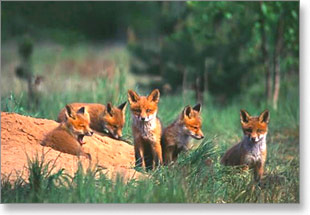 يتأثر عدد السكان بما يلي: عدد المواليد وعدد الوفيات والهجرة وعمر الأفراد.إن التنوع البيولوجي أو المجتمع الحي عبارة عن مجموعة من أنواع مختلفة من النباتات والحيوانات والفطريات والكائنات الدقيقة التي تعيش معًا في موطن واحد.مثال: كل العالم الحي لجبال تارا.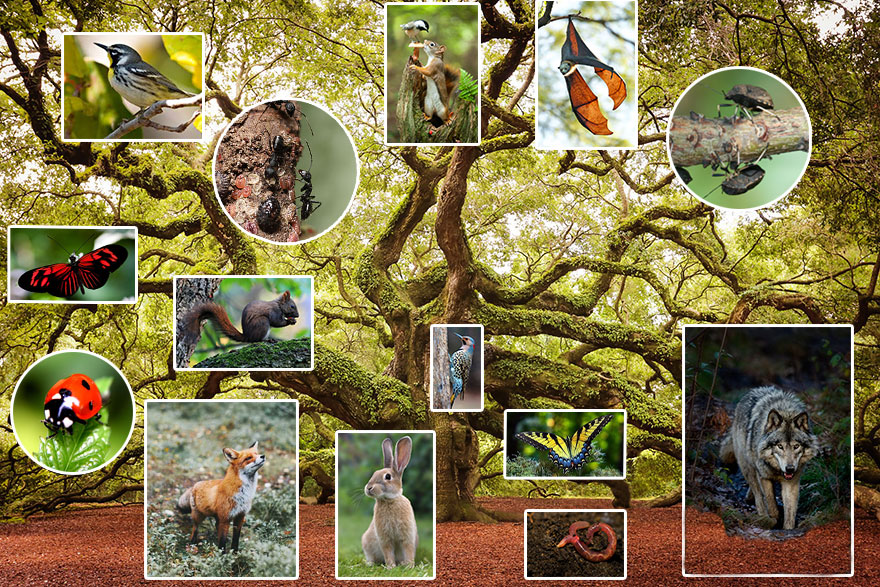 جميع الكائنات الحية في المجتمع الحي منظمة حسب الفضاء الذي تشغله (في طبقات الأرض) وحسب الوقت (النهار - الليل ، التغييرات الموسمية).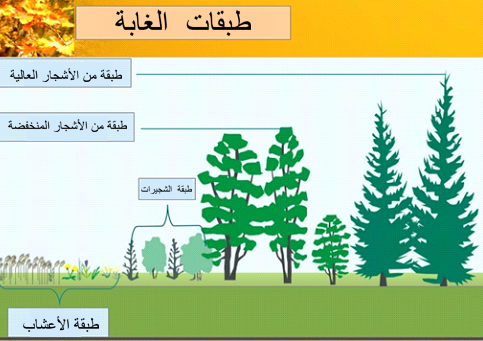 التغيرات الموسمية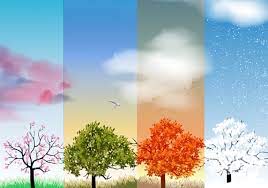 يأخذ كل نوع مكانًا معينًا في المجتمع الحي ويستخدم موارد معينة - يُطلق على هذا المكان البيئة المناسبةالواجب المنزلي:1. ضع قائمة بأنواع النباتات والحيوانات والفطريات التي تشكل التكاثر الحيوي في الغابات.